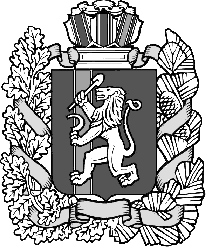 Дзержинский сельский Совет депутатовДзержинского района Красноярского краяРЕШЕНИЕ                                                       с. Дзержинское  21.03.2024                                                                                                 №19-130рО внесении изменений и дополнений в решение Дзержинского сельского Совета депутатов от 21.09.2007 года № 23-145р «Об утверждении Положения о премировании, единовременной выплате при предоставлении ежегодного оплачиваемого отпуска и выплате материальной помощи»В соответствии с Федеральным законом от 02.03.2007 № 25-ФЗ
«О муниципальной службе в Российской Федерации», Законом Красноярского края от 24.04.2008 №5-1565 «Об особенностях организации
и правового регулирования муниципальной службы в Красноярском крае», статьи 22 Устава сельсовета, Дзержинский сельский Совет депутатов РЕШИЛ:1. Внести в Решение Дзержинского сельского Совета депутатов от 21.09.2007 года № 23-145р «Об утверждении Положения о премировании, единовременной выплате при предоставлении ежегодного оплачиваемого отпуска и выплате материальной помощи», следующие изменения:1.1. абзац 2 подпункта 2.10 пункта 2 Положения изложить в новой редакции:«Дисциплинарное взыскание, примененное к муниципальному служащему, может учитываться только при начислении премии за тот период, в котором работник совершил дисциплинарный проступок. При этом снижение премии не должно уменьшить месячный заработок работника более чем на 20 процентов».  2. Опубликовать настоящее решение  газете «Дзержинец».3. Решение вступает в силу в день, следующий за днем его официального.  Председатель сельского   Совета депутатов                                                                            Ю.Л. Самусева Глава  сельсовета                                                                                  А.И. Сонич